Resoluciones #336 - #356Resoluciones #336 - #356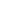 